Workington Town Council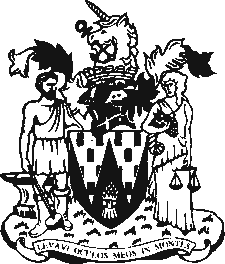 Trustee of the Borough of WorkingtonWorkington Town Council Community Centre, Princess Street, Workington, Cumbria, CA14 2QG.Telephone: 01900 702986Email: office@workingtontowncouncil.gov.uk Website: www.workingtontowncouncil.gov.uk14th August 2023To Members of the Culture & Community Committee:(Copy for information only to other members of Workington Town Council)You are summoned to a meeting of Workington Town Council’s Culture & Community Committee on Tuesday 22nd August 2023 at 7pm.The meeting will be held at the Workington Town Council Community Centre, Princess Street, Workington, CA14 2QG.Yours faithfullyCGourlayCatherine Gourlay Town ClerkAGENDAApologies: To receive and note any apologies.Declarations of Interest: To receive any declarations of interest relating to matters on the agenda.Exclusion of Press and Public: To consider whether there are any agenda items during consideration of which the press and public should be excluded.Public Participation: To consider where there are any agenda items in which public participation will be permitted.Minutes of the previous meeting: To receive the minutes from 4th July 2023 and affirm them a true record.Public Questions: To consider any questions from electors, of which notice has been given, in accordance with Standing Order 3w.Questions and Statements from Members: to consider questions and statements by members of which notice has been given.Motions on Notice: To consider any motions from members of which notice has been given.Culture & Community Budget: Report to consider Culture and Community spend and commitments to date.Science Workshops: To consider a Report on the delivery and funding of the Science Workshops, and if thought fit, to approve spending.	Theatre by the Hall: To consider a Report on the delivery and funding of the Oddsocks event, and if thought fit, to approve spending.	Fireworks: To consider a Report on the delivery and funding of the Fireworks Display, and if thought fit, to approve spending.Festival of Running: To consider a Report on the delivery and funding of the Festival of Running, and if thought fit, to approve spending.Christmas Festival: To consider a Report on the delivery and funding of the Christmas Festival, and if thought fit, to approve spending.Christmas Lights: To consider a Report in connection with Christmas LightsSummer Sports Camp: To consider a Report on the delivery and funding of the Summers Sports Camp and if thought fit, to approve spending.Cultural Commissions: To consider whether there are “anchor” cultural institutions in the town with which the Committee may wish to discuss partnership arrangements and the provision of long-term core funding.Jane Pit: To consider a progress report on development of the Miners Memorial at Jane Pit.Reports from Funded Bodies: To consider a schedule of dates for receipt of Reports from bodies in receipt of Committee funding.Future Plans: To consider a report on plans for 2024.GrantsThe Committee to consider the following grant applications and agree budget line for payments…Workington Music Festival		£300.00WAOS					£300.00Workington Heritage Group		£300.00VP Bowling Club			£300.00Carnegie Singers			£300.00(supporting documents attached).Cllr Ellie Wood (Chair)Cllr David Farrar (Vice Chair)Cllr Barbara CannonCllr Susan MartinCllr Sue FryerCllr Tricia PooleCllr Jackie KirkbrideCllr Kate SchofieldCllr Nath MartinCllr Joan Wright